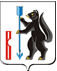 РОССИЙСКАЯ ФЕДЕРАЦИЯСВЕРДЛОВСКАЯ ОБЛАСТЬДУМА ГОРОДСКОГО ОКРУГА ВЕРХОТУРСКИЙ РЕШЕНИЕот «14» августа 2019 года №33г. ВерхотурьеО внесении изменений в Положение об Управлении культуры, туризма и молодежной политики Администрации городского округа Верхотурский, утвержденного Решением Думы городского округа Верхотурский от 31.10.2013 № 51 «Об утверждении Положение об Управлении культуры, туризма и молодежной политики Администрации городского округа Верхотурский»В соответствии с Гражданским кодексом Российской Федерации,     Федеральными законами от 11 января 1996 года № 7-ФЗ «О некоммерческих организациях», от 06 октября 2003 года № 131-ФЗ «Об общих принципах организации местного самоуправления в Российской Федерации», от 06 марта 2006 года № 35-ФЗ «О противодействии терроризму», Решением Думы городского округа Верхотурский от 9 ноября 2016г. №55 «О внесении изменений в Устав городского округа Верхотурский», постановлением Администрации городского округа Верхотурский от 17.02.2016 № 103 «О переименовании Муниципального бюджетного образовательного учреждения дополнительного образования детей «Верхотурская детская школа искусств» и утверждении Устава Муниципального бюджетного учреждения дополнительного образования «Верхотурская детская школа искусств»,  в целях исполнения Комплексного плана противодействия идеологии терроризма в Российской Федерации на 2019 - 2023 годы, утвержденного Президентом Российской Федерации от 28.12.2018 N Пр-2665, руководствуясь статьей 21 Устава городского округа Верхотурский, Дума городского округа Верхотурский РЕШИЛА1. Внести в Положение об Управлении культуры, туризма  и молодежной политики Администрации городского округа Верхотурский, утвержденного Решением Думы городского округа Верхотурский от 31.10.2013г. №51 «Об утверждении Положения об Управлении культуры, туризма и молодежной политики Администрации городского округа Верхотурский» следующие изменения:1) в пункте 1 раздела I «Общие положения»  слова «дополнительного образования детей в сфере культуры» заменить словами «дополнительного образования в сфере культуры»;2) в пункте 4 раздела I «Общие положения»  слова «главе Администрации городского округа» заменить словами «главе городского округа»;3) в пункте 8 раздела I «Общие положения» слова «Муниципальное бюджетное образовательное учреждение дополнительного образования детей «Верхотурская детская школа искусств» заменить словами «Муниципальное бюджетное учреждение дополнительного образования «Верхотурская детская школа искусств»;4) в пункте 10,  подпунктах 7 и 9 пункта 11 раздела II «Цель, основные направления и задачи деятельности Управления»  слова «дополнительного образования детей в сфере культуры» заменить словами «дополнительного образования в сфере культуры»;5) в части первой  пункта 13 главы III «Организация деятельности и структура Управления» слова «главой Администрации городского округа» заменить словами «главой городского округа»;6) в части второй пункта 13 главы III «Организация деятельности и структура Управления» слова «глава Администрации городского округа» заменить словами «глава городского округа»;7) в пункте 15 главы III «Организация деятельности и структура Управления» слова «главе Администрации городского округа» заменить словами «главе городского округа»;8) в подпунктах 6 и 15 пункта 17 главы III «Организация деятельности и структура Управления» слова «главой Администрации городского округа» заменить словами «главой городского округа»;9) подпункт 12 пункта 17 главы III «Организация деятельности и структура Управления» изложить в следующей редакции:«12) устанавливает размер оплаты труда работников Управления, руководителей подведомственных учреждений в соответствии с Положениями об оплате труда работников Управления и подведомственных учреждений и в пределах выделенных лимитов бюджетных обязательств, принимает решение об их премировании и оказании материальной помощи в соответствии с Положениями о премировании работников Управления и подведомственных учреждений и Положениями об оказании материальной помощи работникам Управления и подведомственных учреждений;»;10) в подпункте 13 пункта 17 главы III «Организация деятельности и структура Управления» слово «культуры» исключить;11) в подпункте 1 пункта 19 раздела IV «Функции Управления» слова «дополнительного образования детей в сфере культуры» заменить словами «дополнительного образования в сфере культуры»;12) подпункт 7 пункта 19 раздела IV «Функции Управления» изложить в следующей редакции:«7) разрабатывает и представляет на согласование и утверждение в Администрацию городского округа Верхотурский примерные положение об оплате труда работников муниципальных учреждений культуры и дополнительного образования в сфере культуры городского округа Верхотурский;»;13) подпункт 12 пункта 19 раздела IV «Функции Управления» изложить в следующей редакции:«12) разрабатывает и представляет на согласование и утверждение в Администрацию городского округа Верхотурский перечни и стоимость платных услуг, предоставляемых подведомственными учреждениями, в рамках приносящей доход деятельности;»; 14) в подпункте 13 пункта 19 раздела IV «Функции Управления» слова «дополнительным образованием детей в сфере культуры» заменить словами «дополнительным образованием в сфере культуры»;15) в подпункте 14 пункта 19 раздела IV «Функции Управления» слова «главой Администрации городского округа» заменить словами «главой городского округа»;16) в подпункте 15 пункта 19 раздела IV «Функции Управления» слова «дополнительного образования детей в сфере культуры» заменить словами «дополнительного образования в сфере культуры»;17)пункт 19 раздела IV «Функции Управления» дополнить подпунктом 17.3  следующего содержания:«17.3) организует и реализует мероприятия Комплексного плана и других мероприятий по противодействию идеологии терроризма;»;18) в абзаце шестом подпункта 34 раздела IV «Функции Управления» слова «Министерства культуры Свердловской области» исключить;19) в подпункте 36 пункта 19 раздела IV «Функции Управления» слова «дополнительного образования детей» заменить словами «дополнительного образования в сфере культуры;»;20) в подпункте 38 пункта 19 раздела IV «Функции Управления» слова «дополнительного образования детей в сфере культуры» заменить словами «дополнительного образования в сфере культуры;»;21) в подпункте 9 пункта 21 раздела V «Права и обязанности Управления» слова «дополнительного образования детей в сфере культуры» заменить словами «дополнительного образования в сфере культуры;».2. Начальнику Управления культуры, туризма и молодежной политики Администрации городского округа Верхотурский Гайнановой Н.А. обеспечить государственную регистрацию вносимых изменений и дополнений в Положение об Управлении культуры, туризма и молодежной политики Администрации городского округа Верхотурский.3. Опубликовать настоящее Решение в информационном бюллетене «Верхотурская неделя» и разместить на официальном сайте городского округа Верхотурский.4. Контроль исполнения настоящего Решения возложить на комиссию по регламенту и местному самоуправлению Думы городского округа Верхотурский   (Зыков А.В).                     Главагородского округа Верхотурский                                        А.Г.Лиханов Председатель Думыгородского округа Верхотурский                                         И.А.Комарницкий  